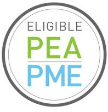 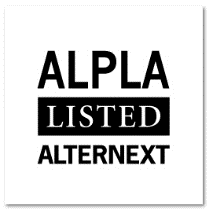 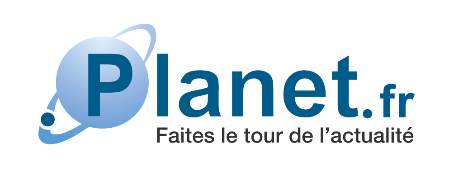 18 décembre 2014 – Communiqué de pressePlanet.fr obtient le label BPI « Entreprise Innovante » 
Planet.fr (Alternext –  FR 0010211037 – ALPLA), groupe media, éditeur des sites Planet.fr, FemmesPlus.fr et Medisite.fr annonce l’obtention du label BPI «Entreprise Innovante». Grâce à l’obtention de ce label, pour une durée de 3 ans renouvelable, les Fonds Communs de Placement pour l'Innovation (FCPI) pourront investir dans le capital de Planet.fr, et les souscripteurs bénéficieront ainsi des avantages fiscaux correspondants.Planet.fr bénéficie également de l’Article 26 de la Loi de Modernisation de l’Economie qui vise à favoriser l’accès des PME aux marchés publics de haute technologie, de R&D et d’études technologiques.A propos de Planet.fr SAPlanet.fr SA (ex SeniorPlanet SA), est un  groupe média créé en 2000, introduit en bourse en 2005, qui poursuit sa croissance d’éditeur indépendant, à travers les sites Planet.fr, Femmesplus.fr et Medisite.fr, sur les thématiques News, Santé et Femmes avec un positionnement fort sur les CSP+ et les haut revenusRetrouvez toutes les informations actionnaires: actionnaires planet.fr 
Contact: Thierry Casseville – email: thierry.casseville@planet.fr
Alternext – Code ISIN : FR 0010211037 – mnémonique : ALPLA - éligibles PEA et PEA-PME.